30 мая 2013 года                                                                                                                  г. Санкт-ПетербургteXet TB-772A – ридер с функционалом планшетного компьютераКомпания «Электронные системы «Алкотел» представляет новинку teXet TB-772A – стильную тонкую электронную книгу с TFT дисплеем, которая совмещает функционал ридера и возможности планшетного компьютера.Новая модель получила 7-дюймовый сенсорный TFT дисплей с разрешением 800х480 пикселей. За высокую производительность устройства отвечает процессор тактовой частотой 1 ГГц. TB-772A построена на базе актуальной версии операционной системы Android 4.1.1 Jelly Bean. Еще один фактор, который определяет стабильную работу с различными приложениями и мгновенную реакцию на поставленные задачи, это достаточный размер оперативной памяти – 512 МБ.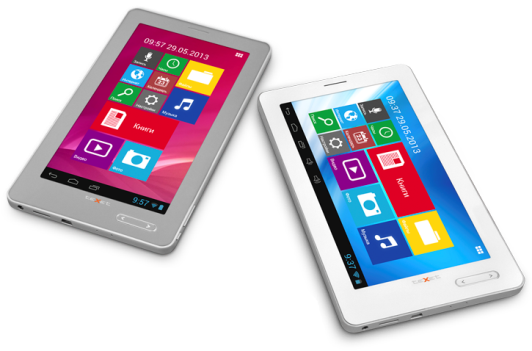 Многофункциональная новинка поддерживает все самые востребованные форматы электронных книг – DOC, DJVU, FB2, MOBI, PDF, TXT, RTF, PRC, EPUB. Отличные технические характеристики позволяют быстро и эффективно управлять мультимедийным контентом: просматривать изображения (JPEG, GIF, BMP, PNG), видео (FLV, MPG, 3GP, AVI, MKV, MOV, MP4, VOB, TS, M2TS, M4V, WEBM, MPEG, в том числе FullHD/1080p) и слушать музыку (MP3, AAC, FLAC, M4A, MID, OGG, WAV, WMA). Размещать файлы можно в собственной памяти устройства объемом 4 ГБ, дополнительный резерв для хранения данных легко сформировать с помощью microSD/SDHC карт до 16 ГБ.Встроенный модуль WiFi (802.11b/g/n) гарантирует полноценный интернет-серфинг, пользователи могут просматривать как мобильные, так и «неурезанные» версии WEB-сайтов. Уже при первом включении teXet TB-772A готова к активной работе: на борту ридера предустановлены все необходимые программы. Книга располагает приложениями для быстрого доступа к наиболее популярным в России социальным сетям. Всего в один клик можно перейти к своему аккаунту, обновить статус, отправить сообщение друзьям или просмотреть комментарии к фото. Ярлыки электронной почты от Яндекса и других сервисов позволяют максимально комфортно вести переписку. При желании дополнить ПО можно самостоятельно, воспользовавшись онлайн-каталогом Google Play.Благодаря новому оригинальному интерфейсу найти общий язык с teXet TB-772A очень просто. Устройство работает в двух режимах: «планшетном» и «книжном». В первый новинка погружается автоматически, сразу после включения. Чтобы переориентировать рабочий стол для чтения, достаточно коснуться пункта меню «Книги» и экран заполнят книжные полки. Наглядное оформление специально разработано teXet для того, чтобы перемещение по библиотеке было интуитивно-понятным. По своему усмотрению пользователь может выбрать вариант отображения файлов: миниатюры или список.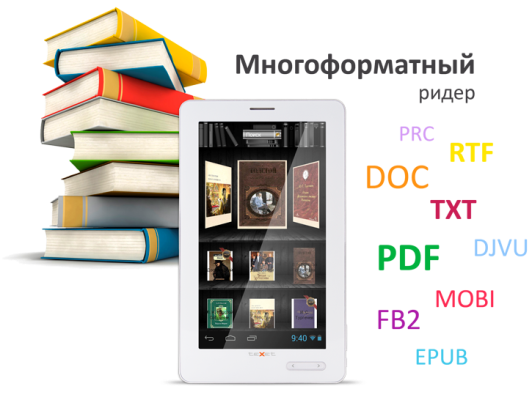 Установив электронные карты, владельцы teXet TB-772A смогут быстро найти нужный объект, проложить к нему маршрут, а также просмотреть информацию о дорожной ситуации.Среди линейки ридеров с TFT дисплеями TB-772A самая изящная модель (толщина корпуса всего 8 мм) и одна из самых легких (вес 282 г). Продуманное расположение ключевых элементов, компактность позволяют говорить о безупречной эстетике и отличной эргономике устройства. Новинка выполнена из глянцевого пластика в двух цветовых решениях: белом и сером.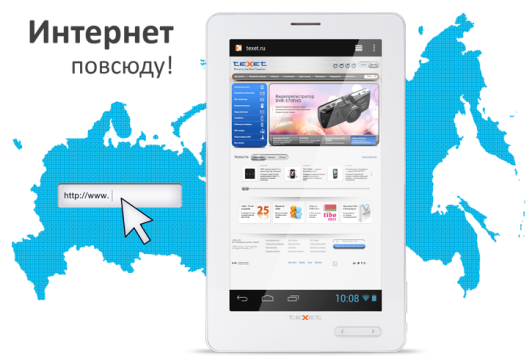 Помимо USB кабеля, наушников и сетевого адаптера, модель укомплектована стильным фирменным чехлом teXet. Тонкая удобная обложка надежно защитит книгу от царапин и других повреждений.Компактная, легкая и производительная электронная книга особенно порадует ценителей практичных решений. Технические характеристики teXet TB-772A позволяют ридеру справляться со всеми задачами планшетного компьютера. Рекомендованная розничная цена teXet TB-772A 3299 рублей. Технические характеристики teXet TB-772A:7” емкостный сенсорный TFT дисплей, 800х480 пикселей, 16:9Операционная система Android 4.1.1Процессор 1.0 ГГцОперативная память 512МБ DDR3Встроенная память 4 ГБСлот для microSD/SDHC-картмодуль WiFi (802.11b/g/n) для выхода в ИнтернетGoogle Play Market (возможность загрузки приложений)Двойной интерфейс: книга/планшетВыбор фона рабочего столаПредустановленный пакет приложений: электронная почта, социальные сети и другиеФорматы воспроизведения текста: DOC, DJVU, FB2, MOBI, PDF, TXT, RTF, PRC, EPUBСохранение/удаление закладок в текстеФорматирование текстовых файлов: размера шрифта, рукописные заметкиВоспроизведение видео FullHD/1080p: FLV, MPG, 3GP, AVI, MKV, MOV, MP4, VOB, TS, M2TS, M4V, WEBM, MPEGПоддержка субтитров: SRT, SSA, ASS, SMIФорматы воспроизведения аудио: MP3, AAC, FLAC, M4A, MID, OGG, WAV, WMAВоспроизведение изображений в форматах: JPEG, GIF, BMP, PNGG-sensor (автоматический поворот изображения)Динамик, микрофонЧасы, календарьИнтерфейс USB 2.0Разъем для подключения наушников 3,5 ммПитание от Li-Pol аккумулятораРазмеры: 194х114х8 ммМасса: 282 гКомплектность:УстройствоЧехолUSB-кабельСетевой адаптерНаушникиРуководство по эксплуатацииГарантийный талонИнформация о компании	Торговая марка teXet принадлежит компании «Электронные системы «Алкотел», которая имеет 25-летний опыт производственно-внедренческой деятельности. Сегодня продуктовый портфель teXet представлен одиннадцатью направлениями: электронные книги, планшетные компьютеры, GPS-навигаторы, видеорегистраторы, смартфоны, мобильные телефоны, MP3-плееры, проводные и радиотелефоны DECT, цифровые фоторамки и аксессуары. По итогам 2012 года teXet входит в тройку лидеров по товарным категориям: электронные книги (доля рынка РФ в 20%), видеорегистраторы (14%), МР3-плееры (24%), цифровые фоторамки (13%). Торговая марка широко представлена в федеральных сетях: Евросеть, Связной, М.Видео, сеть Цифровых супермаркетов DNS, Эльдорадо, Техносила. В 2012 году состоялся запуск проекта по созданию собственной монобрендовой сети, открыты первые фирменные магазины teXet в Санкт-Петербурге. Больше информации на сайте www.texet.ruКонтактная информацияАдрес компании: г. Санкт-Петербург, ул. Маршала Говорова, д. 52.+7(812) 320-00-60, +7(812) 320-60-06, доб. 147Контактное лицо: Ольга Чухонцева, менеджер по PRe-mail: choa@texet.ru, www.texet.ru